دی سٹی اسکول         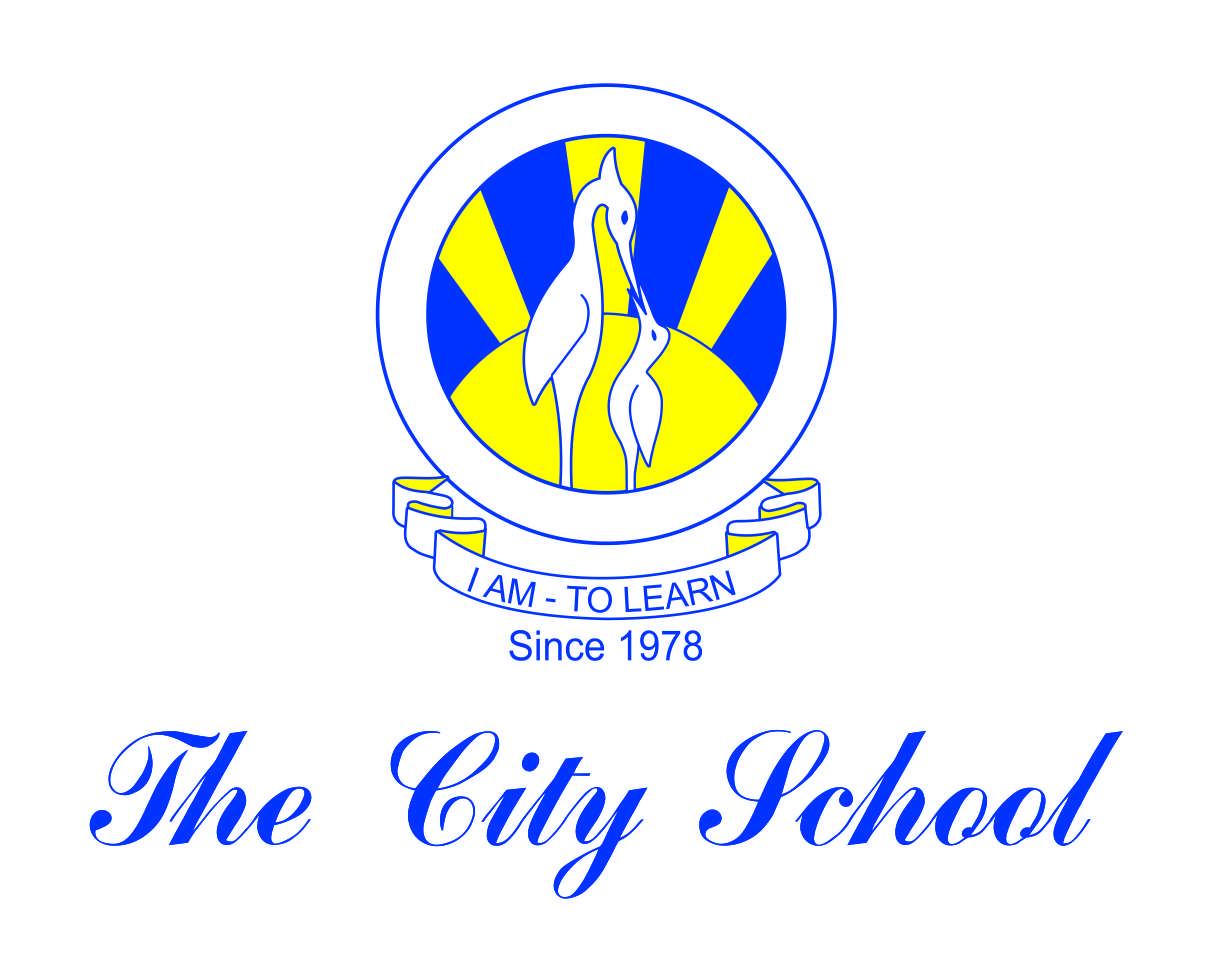 نارتھ ناظم آباد بوائز کیمپساردو بلاگ شیٹ  برائے جماعت ہفتمنام :  ۔۔۔۔۔۔۔۔۔۔۔۔۔۔۔۔۔۔۔۔۔فریق : ۔۔۔۔۔۔۔۔۔۔۔۔۔۔۔۔۔۔۔تاریخ : ۔۔۔۔۔۔۔۔۔۔۔۔۔۔۔۔۔۔۔۔۔۔سوال نمبر ۵۔ کسی ایک عنوان پر مضمون تحریر کیجیے۔                                                                                   ۱۔	کھیل اور ورزش			یا 	 وقت کی قدر وقیمت 